TitleDemonstrate skills in filleting fish by handDemonstrate skills in filleting fish by handLevel22Credit value33Learning OutcomesLearning OutcomesAssessment CriteriaThe learner will:The learner will:The learner can:1.  Prepare to fillet fish by hand            1.  Prepare to fillet fish by hand            Obtain the fish filleting specificationPrepare the work area, tools and equipment for hand filleting Take action to deal with any problems that may affect filleting.2.  Fillet fish by hand2.  Fillet fish by handObtain the fish and assess their suitability for hand filletingFillet fish to achieve required yield and quality standardsTrim fillets to achieve specified appearanceHandle and store fish and fish products to maintain their condition and qualityTake action to deal with problems when filleting.3.  Maintain tools and the workstation when filleting fish by hand    3.  Maintain tools and the workstation when filleting fish by hand    Maintain the condition and cleanliness of the workstation throughout the filleting processKeep knives sharp to maintain their effectivenessStore knives safely during use and after use.4. Finish hand filleting4. Finish hand filletingFollow procedures to deal with materials that can be recycled or reworked and dispose of waste materialMake the workstation and equipment ready for future use after filleting is completedContribute to maintaining records of filleting activity.5. Understand how to fillet fish by hand5. Understand how to fillet fish by handOutline the importance if working accurately, hygienically and safelyExplain how to interpret a fish filleting specificationList the good working practices that apply to the hand filleting of fishDescribe the criteria used to assess the suitability of fish for hand filletingList the quality, yield and throughput criteria used in filletingDescribe typical problems that could occur during hand filleting and how to deal with them.Additional information about the unitAdditional information about the unitAdditional information about the unitUnit purpose and aim(s)Unit purpose and aim(s)This unit supports vocational development for those who need to demonstrate skills and knowledge in filleting fish by hand in a learning environment.The unit is designed for use primarily by those who plan to enter the food and drink industry, in a fish and shellfish processing role. It is designed to assess skills and knowledge demonstrated in a learning environment and it does not confirm competence in the workplace. Unit expiry dateUnit expiry dateDetails of the relationship between the unit and relevant national occupational standards or other professional standards or curricula (if appropriate)Details of the relationship between the unit and relevant national occupational standards or other professional standards or curricula (if appropriate)This unit of assessment relates directly to Improve Sector Performance Standards (approved as National Occupational Standard) units FP.101S Fillet fish by hand and FP.102k Understand how to fillet fish by hand.Assessment requirements or guidance specified by a sector or regulatory body (if appropriate)Assessment requirements or guidance specified by a sector or regulatory body (if appropriate)This unit is designed to assess the skills and understanding of learners when demonstrating skills in filleting fish by hand. It can be assessed off the job in the learning environment.The learner must demonstrate their skills, knowledge and understanding, to meet all assessment criteria. Assessment methods appropriate to the needs of the learner must be used to generate satisfactory evidence of knowledge and understanding.The Improve Assessment Strategy sets out the overarching assessment requirements.Support for the unit from a SSC or appropriate other body (if required)Support for the unit from a SSC or appropriate other body (if required)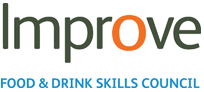 Location of the unit within the subject/sector classification systemLocation of the unit within the subject/sector classification system04 Engineering and Manufacturing TechnologiesName of the organisation submitting the unitName of the organisation submitting the unitImproveAvailability for useAvailability for useSharedUnit available fromUnit available fromUnit guided learning hoursUnit guided learning hours16Unit CategoryUnit CategoryVocational Skill (VS)SPS ReferenceSPS ReferenceFP.101SWBA ReferenceWBA ReferenceM/503/2929